Båtregister for båtene fra C-60 til C-79Høyeste tildelte seilnummer er C-130.   Båtkortene inneholder de opplysninger som klasseklubben har registrert for de 12,5 kvm krysser som er innmålt etter klassevedtektene og har fått tildelt seilnummer.   Mye mangler i registeret. Mange av båtene er borte, eller de står hensatt ett eller annet sted uten eieren er klar over at det for oss er en viktig båt.   Vennligst ta kontakt med Ola Herje på ola@herje.net dersom dere kommer over opplysninger som mangler eller som ikke er korrekte.  Og enda mer dersom dere skulle komme over en savnet båt, noen fjøler fra en som nesten er borte eller en rusten kjøl ved en naustvegg.  Det skal ikke mye til før en båt kan gjenskapes.   I feltet øverst til høyre vil små bilder av båtene bli satt inn etter hvert.  Feltet vil da ekspandere i høyden etter behov.  Båteierne må gjerne sende bilder av båtene, slik at de kan settes inn.  Det vil også bli lagt inn flere opplysninger om hver enkelt båt.12,5kvm krysserBÅTKORT FOR HVER BÅT:  C-60 --- C-79C-60ByggestedFiltvedt BåtbyggeriC-60Byggeår1944C-60MaterialeNorsk furuTidsperiodeNavnEierAdresse1944/1947TjanfsUkjentOslo1947/52PjalleKaare Ravnsborg- GjertsenOslo195271954PjalleMette Ravnsborg- GjertsenOslo1954/1958TrifidaKlaus HjeldeOslo1958/1965NNUkjentOslo1965/1966NNAdolf LiaaenÅlesund196671968MalinMichael SkjongÅlesund1968/1980FriLars SkjongGiske1980/1988SinkadusKari LarsenÅlesund1988/1990NNUkjentKristiansund1990/1994QuindenSander ØdelienMolde / Bergen1994/2001QuindenTorjus ØdelienFørdeMerknad: Merknad: Merknad: Merknad: C-61ByggestedKittelsen & Solstad RisørC-61Byggeår1942C-61MaterialeNorsk furuTidsperiodeNavnEierAdresse1942/1946NNPeter HøegDrammen1946/1949Embla IIArvid JamvoldHorten1949/1951SorryFrithjof EdwardsenKragerø1951/1966NilloL. NielsenFredrikstad1966/NNUkjentUkjentHer slutter kjente fakta.Her slutter kjente fakta.Her slutter kjente fakta.Her slutter kjente fakta.Merknad:Merknad:Merknad:Merknad:C-62ByggestedAndersen Båtbyggeri Vikane HankøC-62Byggeår1947C-62MaterialeNorsk furuTidsperiodeNavnEierAdresse1947/1962AstraPrinsessene Ragnhild og AstridOslo1962/1966NinjaTim K. SvensenKristiansand1966/1970NinjaGunnar JensenStavanger1970/1975AstraKristiansund seilforeningKristiansund1975/1979AstraJon ErvikFlorø1979/1987Astra…. SørbottenNaustdal1987/1999AstraHarald SkjærliNaustdal1999Blir kjøpt til Giske av Giske SeilforeningBlir kjøpt til Giske av Giske SeilforeningBlir kjøpt til Giske av Giske Seilforening1999/2000AstraNina Breivik FørdeÅlesund2000/2001AstraTrond Sverre FørdeÅlesund2001/2002AstraSalo van de VoorenTrondheim2002/2003Kjøpt til Risør av ……………………Kjøpt til Risør av ……………………Kjøpt til Risør av ……………………2003/NinjaWenche Prebesen JuellRisørMerknad:  Opprinnelig prinsessene Astrid og Ragnhilds båt; derfor Astra.Merknad:  Opprinnelig prinsessene Astrid og Ragnhilds båt; derfor Astra.Merknad:  Opprinnelig prinsessene Astrid og Ragnhilds båt; derfor Astra.Merknad:  Opprinnelig prinsessene Astrid og Ragnhilds båt; derfor Astra.C-63ByggestedKolbjørnsvik Verft ArendalC-63Byggeår1947C-63MaterialeNorsk furuTidsperiodeNavnEierAdresse1947/1948ButterflyLars LyngnesOslo1948/1950UlrikkeAxel Winge PrebensenRisør1950/1952KollingenBjørn ØvrebøOslo1952/1957EusTom Nordahl /Bente NordahlTønsberg1957/FiffeTerje TorjussenTønsbergHer slutter kjente fakta.Her slutter kjente fakta.Her slutter kjente fakta.Her slutter kjente fakta.Merknad:Merknad:Merknad:Merknad:C-64ByggestedKolbjørnsvik Verft ArendalC-64Byggeår1947C-64MaterialeNorsk furuTidsperiodeNavnEierAdresse1947/1949LilletuKåre Petter JacobsenArendal1949/1955AddiAnders B. KrøgerArendal1955/1960AmigiPeder PedersenRisør1960/1961NNCarl Platou EllingsenBergen1961/1968HeraMagnus SlettenBergen1968/1971Rayny Day WomanH. Jørgen /S. JohansenBergen1971/1974Rainy Day WomanHenry LundbergBergen1974/1977NNHans MadsenStord1975/1977LilletuKnut KnutsenKoparvik1977/NNUkjentBømlo/1989NN…. JohansenKoparvik1989Kjøpt til Ålesund av Lars Aage Eldøy og Ola Herje jr.Kjøpt til Ålesund av Lars Aage Eldøy og Ola Herje jr.Kjøpt til Ålesund av Lars Aage Eldøy og Ola Herje jr.1989/2018Inger JoPer KverndokkÅlesund2018/Inger JoHeidi KverndokkÅlesundMerknad:Merknad:Merknad:Merknad:C-65ByggestedA. Gjerulfsen Fevik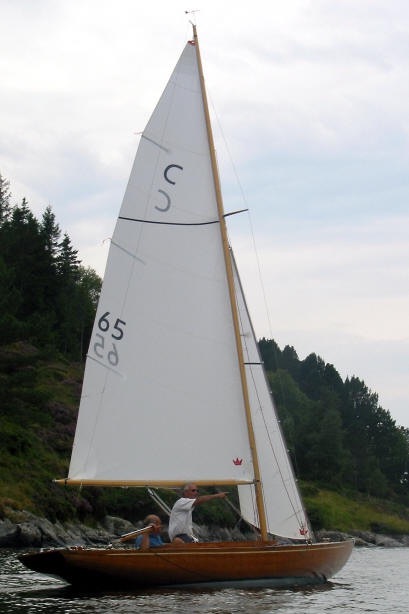 C-65Byggeår1947C-65MaterialeOregon pineTidsperiodeNavnEierAdresse1947/1947Prikken IIIngar MathisenNakkholmen1947/1951Donald DuckIngar MathisenNakkholmen1951Kjøpt til Ålesund av Adolf LiaaenKjøpt til Ålesund av Adolf LiaaenKjøpt til Ålesund av Adolf Liaaen1951/1958Gøy IIAlbert Gjørtz jr.Ålesund1958/1962RajohRasmus AarsætherÅlesund1962/1966BusterGjert Myklebust /Elling Myklebust /Knut MyklebustÅlesund1966/1972DesireeArne Birkevold jr.Ålesund1972/1975RaJon T. Larsen /Helge PaulsenÅlesund1975/1979NNPer Arild EndresenÅlesund1979/1982NNOdd Erik DevoldÅlesund1982/1987Pukken IITorbjørn IngebrigtsenÅlesund1987/1988Siggi IIOla Herje jr.Ålesund1988/1989ArnungenTorstein GiskeÅlesund1989/1991ColadorePer Vidar LangeÅlesund1991/1996GøyOdd Arne IngebrigtsenÅlesund1996/2006GøyKari Anda Paulsen /Solveig SanneÅlesund2006/NNLars Aage EldøyÅlesund2007/2013NNKåre Nerland / Stig JacobsenÅlesund2013/ShantyRoger Moa/Hilde TynesÅlesundMerknad:Merknad:Merknad:Merknad:C-66ByggestedSolstad Båtbyggeri RisørC-66Byggeår1946C-66MaterialeNorsk furuTidsperiodeNavnEierAdresse1946/NNEdward HerdrumTønsberg (?)Her slutter kjente fakta.Her slutter kjente fakta.Her slutter kjente fakta.Her slutter kjente fakta.Merknad:Merknad:Merknad:Merknad:C-67ByggestedSolstad Båtbyggeri RisørC-67Byggeår1946C-67MaterialeNorsk furuTidsperiodeNavnEierAdresse1946/MimYngvar HvistendalTønsbergHer slutter kjente fakta.Her slutter kjente fakta.Her slutter kjente fakta.Her slutter kjente fakta.Merknad:Merknad:Merknad:Merknad:C-68ByggestedE. Iversen Sarpsborg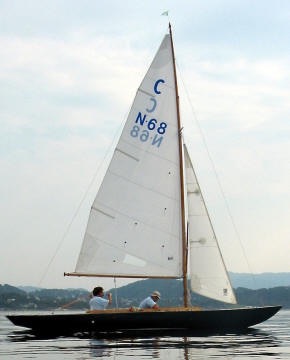 C-68Byggeår1943C-68MaterialeNorsk furuTidsperiodeNavnEierAdresse1943/1950ArildArne KlemsdalFredrikstad1950/MasaGeorg Clausen jr.Oslo1990Kjøpt til Ålesund av Lars Aage Eldøy og Ola Herje jr.Kjøpt til Ålesund av Lars Aage Eldøy og Ola Herje jr.Kjøpt til Ålesund av Lars Aage Eldøy og Ola Herje jr.1990/2000Retsina IIInger Anne OlsvikÅlesund2000/2001Retsina IIKlasseklubben2001/KolibriInger Johanne LangelandÅlesundMerknad: Merknad: Merknad: Merknad: C-69ByggestedJacob Johansen Arendal, privatC-69Byggeår1946C-69MaterialeNorsk furuTidsperiodeNavnEierAdresse1946/JumboJacob JacobsenArendalHer slutter kjente fakta.Her slutter kjente fakta.Her slutter kjente fakta.Her slutter kjente fakta.Merknad:Merknad:Merknad:Merknad:C-70ByggestedAnker & Jensen AskerC-70Byggeår1947C-70MaterialeOregon pineTidsperiodeNavnEierAdresse1947/1951SpirrevippArild Ditlev-SimonsenOslo1951/1953NNEinar Friis JarøyOslo1953/1955Bikini IISven ArntzenOslo1955/1956Bikini IIThoralf HødalOslo1956/1961Tulla VIITerje Aas /Jens Aas /Ditlev AasDrammen1961/1966BikiniHåkon FjellheimOslo1966/1971Anka IIEgil RuudStavanger1971/1977MaritaEgil NordheimStavanger1977/1979NNBerit ClausenOslo1979/1990NNUkjentOslo1990/2001SpirrevippPer Werner OrthSandvika2001/2003SpirrevippCato Amundsen (lån)Risør2003/2004SpirrevippStephen TrovattenRisør2004/2012SpirrevippEinar Reiersen /Trygve SimonsenRisør2012/ SpirrevippPer OhrtRisørMerknad:Merknad:Merknad:Merknad:C-71ByggestedRønnes i GrimstadC-71Byggeår1947C-71MaterialeNorsk furuTidsperiodeNavnEierAdresse1947/1949Liv IINicolas ThomassenGrimstad1949/1950NNGrimstad Seilforening (gave)Grimstad1950/1955Ho-HaiCarl JørgensenGrimstad1955/NNUkjentUkjentHer slutter kjente fakta.Her slutter kjente fakta.Her slutter kjente fakta.Her slutter kjente fakta.Merknad:Merknad:Merknad:Merknad:C-72ByggestedEdward Sundve DrammenC-72Byggeår1942C-72MaterialeNorsk furuTidsperiodeNavnEierAdresse1942/1946TassenSvein ThorudDrammen1946/1953TrippRudolf OlsenOslo1953/1959NNHenrik AasFredrikstad1959/1960NNArne SolfjeldTvedestrandMerknad:  Båten ble knust under oppsett og senket i Tvedestrandfjorden.Merknad:  Båten ble knust under oppsett og senket i Tvedestrandfjorden.Merknad:  Båten ble knust under oppsett og senket i Tvedestrandfjorden.Merknad:  Båten ble knust under oppsett og senket i Tvedestrandfjorden.C-73ByggestedKolbjørnsvik Verft Arendal 146C-73Byggeår1944C-73MaterialeNorsk furuTidsperiodeNavnEierAdresse1944/1948BeaHans TimanArendal1948/1951SmåkryssHenry Johansen jr.Kristiansand1951/1961BogyEinar WergelandOslo1961/1962TitaJens MarcussenAskerøy1962/19701970/2013StradivariusHelge AarsethMolde2013/2014StradivariusOla Herje jrÅlesund2014/StradivariusNils L SkjongÅlesundMerknad: Båten ble kondemnert i 2015, etter å ha stått på land i flere år.Merknad: Båten ble kondemnert i 2015, etter å ha stått på land i flere år.Merknad: Båten ble kondemnert i 2015, etter å ha stått på land i flere år.Merknad: Båten ble kondemnert i 2015, etter å ha stått på land i flere år.C-74ByggestedAnker & Jensen AskerC-74Byggeår1949C-74MaterialeOregon pineTidsperiodeNavnEierAdresse1949/1951VampireGunnar LarsenOslo1951/1988Skarv IIRandi LiaaenÅlesund1988/1989NNAndré Herje JohansenÅlesund1989/1991ArnungenTorstein GiskeÅlesund1991/1994NNLars Roar OlsvikÅlesund1994/2004VampireGunnar LarsenOslo2004/2012VampireJan Gunnar HalvorsenRisør2012/2014VampireSvein Rune BergeRisør2014/VampireAnn Kristin LindsethRisørMerknad:  Gunnar Larsen fikk båten til sin konfirmasjon i 1949 og fikk derfor anledning til å kjøpe den tilbake i 1994.Merknad:  Gunnar Larsen fikk båten til sin konfirmasjon i 1949 og fikk derfor anledning til å kjøpe den tilbake i 1994.Merknad:  Gunnar Larsen fikk båten til sin konfirmasjon i 1949 og fikk derfor anledning til å kjøpe den tilbake i 1994.Merknad:  Gunnar Larsen fikk båten til sin konfirmasjon i 1949 og fikk derfor anledning til å kjøpe den tilbake i 1994.C-75ByggestedKolbjørnsen Verft ArendalC-75Byggeår1948C-75MaterialeOregon pineTidsperiodeNavnEierAdresse1948/1951RubinReidar LarsenOslo1951/1955DaisyRolf LundOslo1955/1967RubinReidar LarsenOslo1967/NNUkjentUkjentHer slutter kjente fakta.Her slutter kjente fakta.Her slutter kjente fakta.Her slutter kjente fakta.Merknad:Merknad:Merknad:Merknad:C-76ByggestedAndersen Slip Hankø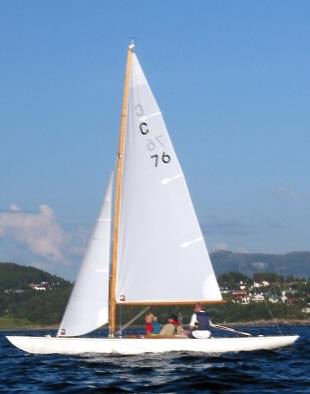 C-76Byggeår1948C-76MaterialeNorsk furuTidsperiodeNavnEierAdresse1948/1959FramH.K.H. Kronprins HaraldOslo1959/1967Scherzo IILars Usterud SvendsenLillesand1967/1967NNKåre NilsenMoss1967/1969NNElisabeth MathisenMoss1969/1970NamasteBjarne PalmstrømBergen1970/1983West PointElling Lorentz /Martin BjellandBergen1983/1986FramAudun HausbergBergen1986/1986FramI.O.D.PrincessklubbenTønsberg1988/1993FramLars Aage EldøyÅlesund1993/2000FramTrond Sverre FørdeÅlesund2000/2012FramVegard PedersenRisør2012/2015FramTiril MathisenRisør2015/FramOle MelhusRisørMerknad:  Opprinnelig prins Haralds båt.Merknad:  Opprinnelig prins Haralds båt.Merknad:  Opprinnelig prins Haralds båt.Merknad:  Opprinnelig prins Haralds båt.C-77ByggestedBorge Bringsverd Drøbak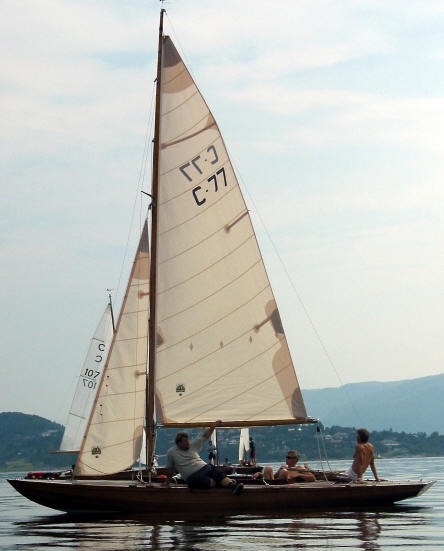 C-77Byggeår1948C-77MaterialeOregon pineTidsperiodeNavnEierAdresse1948/1950BeraBerit FrygdOslo1950/1951BikiniSven ArntzenOslo1951/1956SkvulpLeif R. JuellRisør1956/1959SatuNils D. SalvesenRisør1959/1961TitaJens Marcussen Askerøy1961/1963Kjartan VOle JochumsenKristiansand1963/1971GayCarsten Bowitz jr.Stavanger1971/1979NNMagne HuthStavanger1979/1983SkvulpDag Harald PedersenRisør1983/1993SkvulpUkjentUkjent1993/1996SkvulpVegard PedersenRisør1996/SkvulpErik MathisenRisørMerknad:Merknad:Merknad:Merknad:C-78ByggestedSolstad RisørC-78Byggeår1947C-78MaterialeNorsk furuTidsperiodeNavnEierAdresse1947/1951NNEgil Bjørn HansenOslo1951/1952AskepottEgil MoseidKristiansand1952/1955NNGunnar HenriksenKristiansand1955/SqueezeLeif HubertKristiansand/1967Blue JacketPaal MartensBergen1967/1977Blue JacketStein E. Brun /Inge Bertin AlmelandBergen1977/1981Blue JacketOle Reiert Berg-OlsenBergen1981Blue JacketUkjentUkjentMerknad:Merknad:Merknad:Merknad:C-79ByggestedSolstad RisørC-79Byggeår1947C-79MaterialeNorsk furuTidsperiodeNavnEierAdresse1947/1947NNEgil Bjørn HansenRisør1947/1949OldemorEinar SimonsenRisør1949/1951KompisHarry SønstebøOslo1951/1956LillaOdd AronsenOslo1956/1961SeeKåre DrangsholtOslo1961Kjøpt til Bergen av Carl Platou EllingsenKjøpt til Bergen av Carl Platou EllingsenKjøpt til Bergen av Carl Platou Ellingsen1961/1965NNStåle JohannessenBergen1965/1981ToneOlaf Uglehus MelbyeBergen1981/NNArve BastiansenAskøyHer slutter kjente fakta.Her slutter kjente fakta.Her slutter kjente fakta.Her slutter kjente fakta.Merknad:Merknad:Merknad:Merknad: